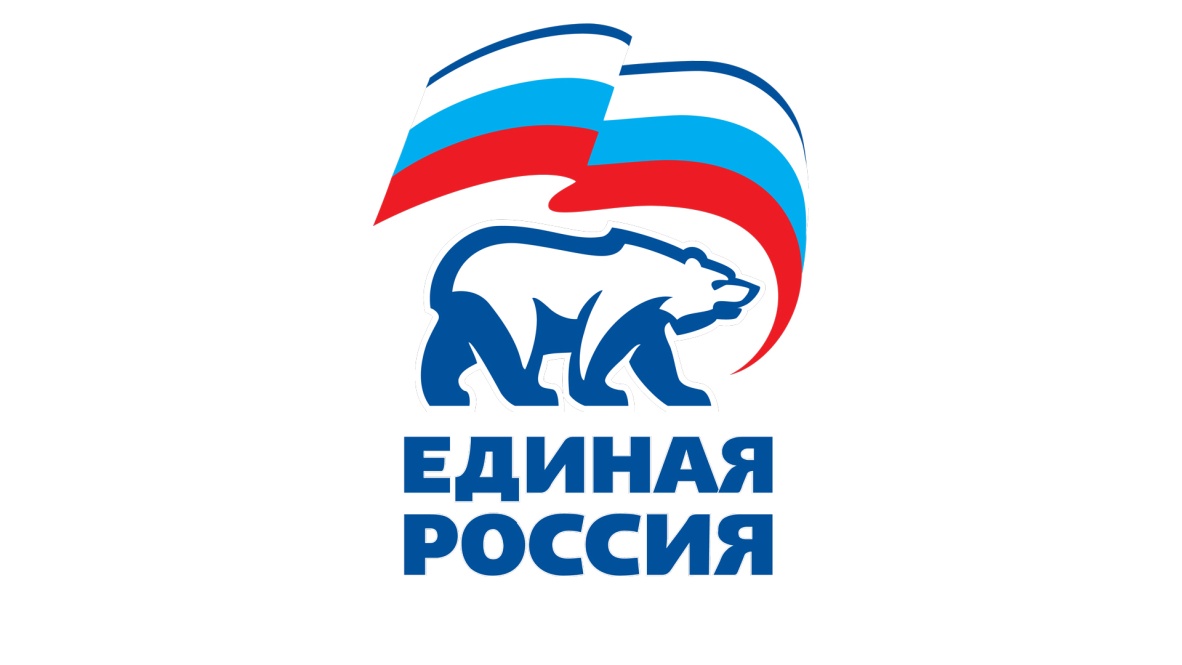 Предвыборная программа Местного отделения Партии «ЕДИНАЯ РОССИЯ» городского округа Шатура            Важная задача Местного отделения Всероссийской политической партии «ЕДИНАЯ РОССИЯ» – сохранение поступательного социально-экономического развития городского округа Шатура.Улучшение качества жизни жителей городского округа – основной приоритет в нашей работе, где ориентирами являются основополагающие Указы Президента России В.В. Путина от 07 мая 2018 года, стратегия идеологии лидерства Губернатора Московской области А.Ю. Воробьева, а также приоритетные проекты «ЕДИНОЙ РОССИИ».Местное отделение Партии «ЕДИНАЯ РОССИЯ» – это сплоченная политическая сила, которая влияет на развитие городского округа Шатура и вносит вклад в обеспечение политической стабильности, экономического роста, улучшение благосостояния жителей. Шатурское местное отделение Партии «ЕДИНАЯ РОССИЯ» ставит перед собой и органами местного самоуправления, руководителями предприятий и организаций задачи дальнейшего развития экономики территории, повышения уровня жизни людей, создания условий для реализации возможностей и творческого потенциала населения. В городском округе Шатура успешно выполняются партийные проекты, направленные на сохранение и наращивание объемов промышленного и сельскохозяйственного производства, строительства, развитие социальной сферы. Сегодня «ЕДИНАЯ РОССИЯ» – единственная Партия в стране, которая определяет своих кандидатов путем всенародного голосования в ходе открытых предварительных выборов. Жители округа определили кандидатов, достойных представлять Партию  на выборах в Совет депутатов, на предварительном голосовании 26 мая 2019 года, проявили большой интерес к голосованию и обеспечили высокую явку. Опираясь на мнение избирателей и результаты предварительного голосования жителей городского округа Шатура, на выборы 8 сентября 2019 года Партия выдвигает команду профессионалов в самых важных для округа сферах деятельности. Мы идем на выборы, потому что знаем конкретные проблемы избирателей и пути их решения. Один депутат, как правило, не способен решить важные проблемы городского округа, для этого требуется совместная конструктивная деятельность полноценной команды народных избранников. В числе наших кандидатов опытные управленцы и успешные предприниматели, представители сферы образования и здравоохранения, культуры и спорта, социальной сферы и общественных организаций. Это ответственные, состоявшиеся в профессии люди, завоевавшие доверие, уважение и авторитет среди жителей. Они готовы взять на себя ответственность за улучшение качества жизни жителей городского округа Шатура.Главный приоритет Партии «ЕДИНАЯ РОССИЯ» - это человек, его благополучие, соблюдение его прав и свобод, его самореализация.Сила Партии «ЕДИНАЯ РОССИЯ» и ее кандидатов - в реальных делах, в решении конкретных проблем, которые по-настоящему волнуют людей.Цель Местного отделения Партии «ЕДИНАЯ РОССИЯ»: реализация предвыборной Программы вместе с общественно-политическими организациями, органами власти всех уровней, активистами, лидерами общественного мнения.Каждый из нас хочет видеть свой городской округ успешным, развивающимся, безопасным для жизни и работы. И чтобы достичь этого, нужно иметь четкую и выверенную Программу совместных действий власти и общества, которую предстоит воплотить в жизнь. В программу включены те задачи и проблемы, которые мы и будем последовательно решать.Местное отделение Партии считает приоритетными целями социально-экономического развития городского округа Шатура на период до 2023 года:Повышение уровня и качества жизни населения, комфортности проживания и условий для самореализации личности и развития социального капитала городского округа Шатура.Осуществление инфраструктурных преобразований экономики в сторону создания новых точек роста и укрепления устойчивых и взаимовыгодных экономических связей на межмуниципальном, межрегиональном и международном уровнях.Формирование максимально благоприятных условий для развития социальной сферы за счет вовлечения негосударственного сектора и поддержки социально-ориентированных проектов.Повышение эффективности управления потенциалами развития территории и опережающее реагирование на изменения социально-экономической ситуации.Обеспечение безопасности жизнедеятельности, экономического и социального благополучия населения.Повышение уровня и качества жизни населенияВ рамках реализации проекта Партии «ЕДИНАЯ РОССИЯ» «Городская среда» в городском округе Шатура появятся две пешеходные зоны на улице Жарова в г. Шатура, по две пешеходные зоны на улице Советской в п. Мишеронский и в п. Шатурторф в 2019 году. Также в последующие годы планируется ежегодно благоустраивать 11 дворовых территорий, создавать новые парковочные места, новые детские игровые площадки. Выполняются работы по приведению в нормативное состояние, модернизацию существующих или обустройство новых следующие обязательные объекты благоустройства: детские площадки, парковочные места, наружное освещение, контейнерные площадки для сбора твердых коммунальных отходов, информационные стенды, а также ремонт внутридворовых дорог. Утверждение плана по комплексному благоустройству дворовых территорий на предстоящий год происходит с учетом голосования заинтересованных граждан на Интернет-портале «Добродел». Уже в 2019 году по программе «Мой подъезд» отремонтируем 65 подъездов. В общей сложности в течение 2019 – 2023 гг. будет отремонтировано более 200 подъездов. Меняется облик городского парка культуры и отдыха им. Гагарина. Здесь выполнены работы по обустройству детской игровой площадки, благоустройству территории в районе центрального пруда: устройство плиточного тротуара, монтаж цветников и фонтанов. В ходе благоустройства в парке установлено 40 новых скамеек, новые урны, новые опоры освещения, смонтированы современные светодиодные светильники. В 2018 году осветили оставшуюся часть парка по периметру. Обустроен пруд на месте заболоченного участка. На центральном входе установлен счетчик посещаемости. По показаниям счетчиков за 2018 год парк посетило 138 584 человека. Дополнительно к 2 существующим смонтированы 4 камеры видеонаблюдения - на набережной, на детской площадке и около аттракционов. Планируется смонтировать ещё 1 камеру на выходе из парка. Вдоль центральной дорожки посажены декоративные деревья – туи. Установлен спортивный модуль "Памптрек" для велосипедистов и роллеров, обустроена спортивная площадка для занятий воркаутом. Он стал уютным местом семейного досуга, прогулок для пожилых людей и активного отдыха молодежи. В 2018 году городской парк впервые участвовал в смотре-конкурсе «Парки Подмосковья» и стал победителем в номинации «Лучшая детская площадка». На благоустройство парковой территории губернатор Московской области Андрей Юрьевич Воробьев вручил сертификат на 1 млн рублей. По программе «Светлый город» в парке установлено 100 энергосберегающих светильников, установлен пункт проката спортивного инвентаря. Разработана архитектурно-планировочная концепция благоустройства парка. В рамках реализации проекта Партии «ЕДИНАЯ РОССИЯ» «Парки малых городов» в городском округе Шатура в 2019 году пройдет второй этап реконструкции Парка культуры и отдыха им. Ю.А. Гагарина. Гагарина, третий этап – в 2021 году. В городском округе Шатура в 2022-2023 гг. также планируется строительство парков в селах Середниково и Пышлицы, в поселках Мишеронский, Шатурторф, Бакшеево и Радовицкий. В рамках партийного проекта «Школа грамотного потребителя» ежеквартально Местное отделение Партии инициирует проведение муниципального форума «Управдом». Основная цель мероприятия – привлечь жителей к решению проблем жилищно-коммунального хозяйства округа. А решить их порой возможно только совместными усилиями, при конструктивном диалоге власти с гражданами. Шатурские единороссы в рамках проекта ведут контроль за работами по газификации деревни Гармониха и села Семеновская. Подключатся к природному газу 18 домов в поселке Мишеронский и 2 дома в деревне Бордуки. В 2019 году планируется переселить жителей 36 аварийных многоквартирных домов. Комфортное жилье в пяти новостройках (в г. Шатура, ул. Радченко, ул. Школьная, п. Черусти, п. Бакшеево, п. Туголесский Бор) к 2020 году получат 600 жителей. В 2021-2024 гг. будут расселены все дома, признанные аварийными до 31.12.2018 года.Открытость властиВ городском округе Шатура по инициативе Губернатора Московской области Андрея Юрьевича Воробьева при поддержке партийного актива проходят встречи представителе местных властей с жителями в рамках проекта «Открытый муниципалитет». Цель проекта – обеспечить эффективность работы чиновников, создать реально работающие механизмы обратной связи с населением. По итогам таких встреч жители получают разъяснения и ответы на свои вопросы. В 2018 году участие во встречах приняли 11528 чел. Жители городского округа Шатура успешно пользуются созданным по инициативе и поддержке Губернатора Московской области порталом «Добродел», который стимулирует социальную активность граждан, вовлекая их в управление и решение насущных проблем. Жители округа имеют возможность участвовать в опросах и голосовании за реализацию проектов как на областном, так и на местном уровне. Партия продолжит принимать участие в совершенствовании данного механизма общения с властью, будет и дальше осуществлять контроль за тем, чтобы все обращения рассматривались своевременно и добросовестно.Кроме того, в городском округе Шатура работает Общественная приемная Шатурского местного отделения Партии, в которой граждане имеют возможность задавать вопросы и получать на них ответы в возможно короткие сроки. В целях информирования населения и поддержания взаимодействия власти и жителей городского округа в 2018 году в эфире Авторадио Шатура 91,4 FM проведено 7 прямых эфиров: 5 – с участием главы округа, секретарем Шатурского местного отделения Партии Андрея Давыдовича Келлера, 2 – с участием начальника управления образования Администрации городского округа Шатура, ответственного за реализацию партийного проекта «Новая школа» в муниципалитете Натальи Николаевны Веселовой. В ноябре 2018 года проведен социологический опрос «Оценка качества жизни в городском округе Шатура», в котором приняло участие 2888 человек. Исследование проводилось в сети Интернет, также опросный лист публиковался в двух номерах газеты «Ленинская Шатура». Общественное мнение изучалось на первом этапе разработки программы социально-экономического развития городского округа на 2019–2023 гг.Обеспечение безопасности жизнедеятельности, экономического и социального благополучия населенияВ рамках партийного проекта «Безопасные дороги» по программе «Дороги Подмосковья» в 2019-2023 гг. будут отремонтированы не менее 100 км дорог, что позволит привести дороги городского округа Шатура в ближайшем будущем в полное нормативное состояние. Будут построены 60 км уличного освещения, не менее 40 км тротуаров, 30 км парапетного ограждения, создано не менее 500 парковочных мест. В Шатуре произведется уширение проезжей части на пересечениях улиц Советская и Интернациональная, улицы Школьной с проспектом Ильича, будет организовано круговое движение на пересечении улиц Школьная и Спортивная, установлено два светофорных объекта. Приступят к проектированию обхода села Кривандино (от железнодорожного переезда 138 км) платного автодорожного путепровода в деревне Новосидориха, который обеспечит прямое сообщение между городскими округами Шатура и Рошаль и позволит увеличить пропускную способность автомобильной дороги Куровское – Шатура – Дмитровский Погост – Самойлиха. Заасфальтируют дорогу от Брикетного завода до полигона ТКО. Проект Партии «Народный контроль», который в плановый период будет активно реализовываться на территории муниципалитета, направлен на повышение уровня информированности общественности в сфере продовольственной политики, контроля качества продовольственных товаров и услуг, налаживания производства современной отечественной конкурентоспособной продукции, в том числе, в области продовольствия и медицины. Общественный контроль является эффективной формой участия граждан, общественных организаций и бизнеса в развитии потребительского рынка, защите прав потребителей через организацию мониторинга качества и доступности товаров и услуг.С целью повышения готовности органов местного самоуправления и служб городского округа к реагированию на угрозы возникновения или возникновение ЧС (происшествий), эффективности взаимодействия привлекаемых сил и средств МЗ МОСЧС РСЧС, в том числе экстренных оперативных служб, организаций, при их совместных действиях по предупреждению и ликвидации ЧС, а также обеспечению первичных мер пожарной безопасности в границах округа, защите населения и территорий от ЧС, в том числе по обеспечению безопасности людей на водных объектах, охране их жизни и здоровья, в городском округе Шатура работает МКУ «Единая дежурно-диспетчерская служба муниципального образования «Шатурский муниципальный район». На базе МКУ ЕДДС успешно работает служба 112, в которой установлено три автоматизированных рабочих места, где операторы в круглосуточном режиме принимают заявки от жителей городского округа. По результатам ежегодного смотра-конкурса на звание «Лучшая ЕДДС муниципального образования» в Московской области в 2018 году, проводимого на основании приказа Главного управления МЧС России, МКУ «ЕДДС городского округа Шатура заняла первое место среди ЕДДС городских округов с численностью населения менее 100 тыс. человек. В рамках реализации мероприятий по дальнейшему развитию системы «Безопасный регион» в г. Шатура сформирован сегмент видеонаблюдения с выводом видеофиксации в Главное управление региональной безопасности Московской области. Видеокамеры размещены в местах массового скопления, проживания, отдыха людей. Под видеонаблюдение взят зал оплаты коммунальных услуг Шатурской ЕРКЦ и МФЦ. Под внешним видеонаблюдением в режиме круглосуточной записи находятся муниципальные объекты: Дворец спорта «Шатура», стадион, Дом культуры им. Нариманова, администрация городского округа Шатура, лицей города Шатуры, школы №1, 2, 4, детские игровые площадки. С 2016 года на МКУ ЕДДС возложена работа по созданию и организации в городском округе добровольной народной дружины (ДНД). ЭкологияВ рамках партийного проекта «Чистая страна» по программе «Чистая Волга» в 2020 году в городе Шатура построят новые очистные сооружения. В 2019 году появится система очистки фильтрата на полигоне ТКО «Шатурский», в 2021 году - система дегазации и новый сортировочный комплекс. Чтобы сточные воды своевременно уходили с магистралей города (проспект Ильича, улица Школьная), приступят к проектированию ливневой канализации. Стратегическими целями экологической политики являются обеспечение конституционного права граждан на благоприятную окружающую среду, достоверную информацию о ее состоянии, обеспечение экологической безопасности, сохранение природных экосистем, поддержание их целостности и жизнеобеспечивающих функций для устойчивого развития общества. Ежегодно на территории городского округа Шатура по инициативе Губернатора Московской области Андрея Юрьевича Воробьева проводятся мероприятия, направленные на улучшение состояния окружающей среды в которых активное участие принимают юридические и физические лица, индивидуальные предприниматели, муниципальные служащие, представители здравоохранения, общественных организаций, волонтеры и др. Акция «Наш лес. Посади свое дерево», в которой единороссы ежегодно принимают активное участие, направлена на объединение гражданского общества вокруг идеи сохранения и приумножения лесных богатств. Шатурские единороссы в рамках партийного проекта «Чистая страна» продолжат инициативу 2019 года и будут проводить экологическую акцию "Вторичному сырью - вторую жизнь", когда на площади размещают несколько десятков контейнеров для сбора самых разных видов сырья: макулатуры, картона, пластика, стекла, старой электронной техники, элементов питания, градусников, лампочек. ОбразованиеВ рамках партийного проекта «Современная школа» в соответствии с государственной программой «Образование Подмосковья» на 2017–2024 гг в городском округе Шатура приступили к строительству новой школы на 1100 мест. Ввод в 2020 году в эксплуатацию школы позволит полностью ликвидировать вторую смену в общеобразовательных учреждениях города Шатуры, где сейчас 40% детей вынуждены обучаться во второй половине дня. В школе будут просторные и красивые холлы, уютные классы, библиотека с большим читальным залом и книгохранилищем, актовый и два спортивных зала. Школьная столовая будет рассчитана на четыреста посадочных мест. К новому учебному году в двух учреждениях – МБОУ «Средняя общеобразовательная школа имени Героя Советского Союза Н.П. Кочеткова» с. Пышлицы и МБОУ «Средняя общеобразовательная школа» с. Кривандино - будут созданы Центры образования цифрового и гуманитарного профилей «Точка роста», которые позволят реализовывать основные и дополнительные общеобразовательные программы цифрового, естественно-научного и гуманитарного профилей в образовательных организациях, расположенных в сельской местности. В последующие три года создание подобных Центров планируется в МБОУ «Коробовский лицей», МБОУ «Основная общеобразовательная школа Имени Героя Советского Союза Б.И. Веремея» п. Мишеронский, МБОУ «Петровская основная общеобразовательная школа». В рамках проекта по созданию новых мест в муниципальных бюджетных дошкольных образовательных учреждениях введены в эксплуатацию МБДОУ «Детский сад №17» на 60 мест в поселке Шатурторф, МБДОУ «Детский сад №14» в микрорайоне Керва города Шатуры. В 2019 году в 5-м микрорайоне города Шатуры открыт МБДОУ «Детский сад № 12» на 150 мест. В новых современных оборудованных зданиях созданы комфортные условия для развития детей и получения образования. Показатель обеспеченности местами детей в дошкольных образовательных учреждениях от 3 до 7 лет составляет 100%. Это позволяет говорить о том, что поручение Президента России Владимира Владимировича Путина и Губернатора Московской области Андрея Юрьевича Воробьева о ликвидации очереди в ясли выполнено в полном объеме. В рамках реализации проекта «Цифровая образовательная среда» в МБОУ "Средняя общеобразовательная школа №4 имени Героя Советского Союза Ф.Т. Жарова" г. Шатуры будет осуществлена поставка современного компьютерного и презентационного оборудования, что позволит качественно изменить образовательный процесс.Во всех делах и начинаниях поддержку и помощь сфере образования оказывает глава городского округа Шатура, секретарь Шатурского местного отделения Партии Андрей Давыдович Келлер, члены Местного политического совета Партии, депутаты, члены фракции «ЕДИНАЯ РОССИЯ» Совета депутатов городского округа Шатура. Единороссы являются участниками всех важных событий в системе образования: августовской педагогической конференции, Дня знаний, Дня Учителя, церемонии награждения участников конкурса «Педагог года», праздника «За честь Шатуры», праздников Последнего Звонка, выпускных вечеров, церемонии чествования медалистов. За годы совместной работы сложились свои традиции: проведение уроков по местному самоуправлению, встречи с молодыми специалистами перед началом учебного года, выступления на родительских собраниях. В 2018 году Андрей Давыдович Келлер стал инициатором еще ряда начинаний в системе образования: парада первоклассников на День города, торжественного вручения паспортов юным гражданам в отделе ЗАГС, посадка леса выпускниками школ «Лес Победы». Несомненно, эти добрые традиции будут долго жить на благо воспитания подрастающего поколения.СпортВ городском округе Шатура делается много для того, чтобы люди имели возможность заниматься различным видами спорта. На данный момент более 32% населения отдает предпочтение спортивному, активному, здоровому образу жизни. Наиболее популярными видами физкультурной активности населения округа являются игровые виды спорта: футбол, мини-футбол, хоккей с шайбой, хоккей с мячом, волейбол, греко-римская борьба, армспорт и плавание. Возрастает интерес у населения к скандинавской ходьбе, карате и спортивным бальным танцам. Для занятий физической культурой и спортом в городском округе Шатура действует инфраструктура с единовременной пропускной способностью 2578 человек, включающая: стадион, 2 плавательных бассейна, 30 спортивных залов, 49 плоскостных спортивных сооружений. При этом количество спортивных объектов ежегодно увеличивается. В рамках партийного проекта «Детский спорт» по программе «Спорт Подмосковья» в 2019 году откроется Физкультурно-оздоровительный комплекс в с. Дмитровский Погост, который будет оснащен универсальным спортивным, современным тренажерным залами, залом для единоборств. Площадь здания в два этажа составит почти 2,5 тысячи квадратных метров. Средняя посещаемость спорткомплекса – 60 человек в день. По этой же программе в 2020 году начнется проектирование и к 2022 году построят Дворец зимних видов спорта на территории запасного поля стадиона «Энергия» в Шатуре. ЗдравоохранениеВ рамках партийного проекта «Здоровое будущее» в городском округе Шатура будет проведен капитальный ремонт детского корпуса ГБУЗ МО «Шатурская центральная районная больница», амбулатории №5 поселка Бакшеево, фельдшерско-акушерского пункта деревни Голыгино; построено 4 новых фельдшерско-акушерских пункта в поселке Долгуша, в поселке Северная Грива, в селе Власово, в деревне Кобелёво. Под контролем ответственного за реализацию проекта Партии «ЕДИНАЯ РОССИЯ» «Здоровое будущее» на территории городского округа Шатура проходит диспансеризация определенных групп взрослого населения. Основной целью этого мероприятия остается выявление неинфекционных заболеваний, являющихся основной причиной инвалидности, смертности населения, на ранней их стадии, факторов риска развития этих заболеваний, проведение профилактических, оздоровительных, реабилитационных мероприятий. В ГБУЗ МО «Шатурская ЦРБ» проводятся мероприятия по укреплению кадрового состава подразделений:- ежегодно со студентами, обучающимися по целевым направлениям в медицинских ВУЗах, администрация ГБУЗ «Шатурская ЦРБ» заключает договоры, одним из пунктов которых является целевая подготовка в интернатуре по врачебной специальности, необходимой здравоохранению округа и работа в ЛПУ округа не менее 5 лет; - молодым специалистам ежемесячно в течение 3-х лет выплачивается компенсация в размере 3000 рублей; - администрацией городского округа Шатура иногородним специалистам предоставляется служебное жилье; - для специалистов, прибывших на работу в сельские населенные пункты предусматривается участие в программе «Земский доктор» с единовременной выплатой в размере 1 млн. рублей; - предусмотрены денежные выплаты стимулирующего характера врачам-специалистам;- с 2016 года действует подпрограмма «Социальная ипотека». В соответствии с программой госгарантий население округа получает квалифицированную бесплатную медицинскую помощь на уровне здравоохранения городского округа Шатура. Высокотехнологичная медицинская помощь больным оказывается на уровне федеральных институтов и МОНИКИ им. М.Ф. Владимирского.Социальная политикаВ рамках партийного проекта «Крепкая семья» реализуется государственная программа «Жилище». В 2019 году в городском округе Шатура предоставят: жилье девяти детям-сиротам и детям, оставшимся без попечения родителей, пяти врачам, ветерану боевых действий, инвалиду по общему заболеванию, многодетной семье, имеющей 8 детей;свидетельства о праве на получение социальной выплаты на приобретение (строительство) жилого помещения вручим 13 молодым семьям.Данная работа будет вестись в течение 2019-2023 гг.В городском округе Шатура в рамках партийного проекта «Единая страна – доступная среда» проводится целенаправленная работа по социальной поддержке и созданию условий для полноценной интеграции инвалидов в общество. В этих целях выполняются все нормативно-правовые акты по вопросам обеспечения беспрепятственного доступа инвалидов и других маломобильных групп населения к объектам социальной, транспортной и инженерной инфраструктур в округе, квотирования рабочих мест, предоставления мер социальной поддержки и социального обслуживания инвалидам и маломобильным группам населения. В целях координации деятельности в сфере социальной защиты и реабилитации инвалидов при администрации городского округа Шатура с 2012 года работает Координационный совет по делам инвалидов. Для мониторинга соблюдения требований законодательства Российской Федерации, предусматривающего выделение на автомобильных стоянках парковочных мест для инвалидов, проводятся месячники «Парковочные места для инвалидов». В рамках реализации мероприятий муниципальной программы «Социальная защита населения» подпрограммы «Доступная среда» более чем в 60% учреждений выполнены работы по устройству пандусов, контрастному цветовому обозначению входов, во всех учреждениях культуры установлены беспроводные кнопки вызова персонала, обустроена зона парковки автомобилей с выделением парковочного места для автомобилей инвалидов. В ДК им. Нариманова установлена индукционная система для слабослышащих, напольная тактильная плитка, обустроено санитарно-гигиеническое помещение для колясочников и граждан с нарушением опорно-двигательного аппарата, перед входом размещено информационное табло «бегущая строка». В рамках партийного проекта «Старшее поколение» в городском округе Шатура планируется реализация программы «Активное долголетие». В апреле 2019 года на портале «Добродел» было проведено голосование для жителей старшего поколения на тему любимых видов времяпрепровождения. В результате свою активность проявили более 20 тысяч жителей Подмосковья, которые определили несколько приоритетных видов деятельности. Людям третьего возраста сегодня нравятся скандинавская ходьба, занятия в бассейне, курсы компьютерной грамотности, физическая культура, дыхательная гимнастика, танцы, пение, различные виды творчества, даже занятия йогой. Все эти мероприятия теперь будут проходить для жителей пенсионного возраста бесплатно. Каждый желающий сможет посещать тематические занятия, мастер-классы согласно ежемесячному графику проведения мероприятий. Сельское хозяйствоС 2018 года в агропромышленном комплексе округа работали 6 сельскохозяйственных предприятий, 16 крестьянских (фермерских) хозяйств. Зарегистрировалось новое сельхозпредприятие ООО «ТИЭЙЧ-РУС МИЛК ФУД», которое в начале 2019 года приступило к вводу земель в оборот и разработке инвестиционного проекта по строительству молочной фермы до 6 000 голов дойного стада. Сельхозтоваропроизводители городского округа Шатура закончили культуртехнические работы по вводу в оборот залежных сельскохозяйственных земель. Общая площадь введенных в оборот в 2018 году земель сельскохозяйственного назначения, не используемых более 20 лет, составила 961,2 га. Всего за период 2013–2018 гг. введено в оборот 4855 га залежных земель. В рамках партийного проекта «Российское село» Местное отделение Партии планирует провести ряд мероприятий, направленных на контроль за развитием сельскохозяйственных предприятий и хозяйств.КультураВ городском округе Шатура на данный момент плодотворно работает проект Партии «Культура малых городов», в рамках которого и дальше будут проводиться ряд мероприятий в ближайшие годы. Девятнадцать Домов культуры и шесть сельских клубов сплотили вокруг себя мастеров декоративно-прикладного творчества, специалистов по вокалу, хореографии, этно-фольклора, театрального искусства, спорта и туризма. В планах увеличивать количество клубных формирований, соответственно, увеличить число их участников. Сейчас в 298 клубных формированиях занимаются более 5 тысяч человек от 4 до 85 лет. Так, в 2018 году работники культуры провели 5 442 мероприятий с общим количеством посещений около 270 000 человек. При поддержке Местного отделения Партии «ЕДИНАЯ РОССИЯ» городского округа Шатура активно реализуется проект отдела культуры администрации городского округа Шатура «Деревенька моя». 12 Домов культуры и 1 библиотека подготовили концертные и развлекательные программы в деревнях, где нет досугового центра. За три месяца самодеятельные коллективы городского округа Шатура вносят в жизнь удаленных уголков нашего края частичку самобытной русской культуры. Сейчас сельчанам доступен Интернет, цифровое телевидение, но не хватает душевности и единения. Задача проекта была достигнута. Жители деревень сплотились, оторвались от бытовой рутины и отдохнули душой. В рамках партийного проекта «Историческая память» в программе Шатурского местного отделения Партии поставлены задачи обеспечить изучение и сохранение объектов наследия, принятие архитектурных и градостроительных решений, оказывающих влияние на формирование городской среды, исключительно под контролем экспертов с учетом общественного мнения.Новые точки роста экономикиК наиболее перспективным направлениям развития городского округа Шатура, имеющими все необходимые предпосылки, и открывающими возможности для роста экономики, можно отнести следующие:развитие рекреации, в том числе: эко туризм, садово-дачное строительство, строительство спортивно-оздоровительных комплексов, учебно-оздоровительных баз;реализация проектов агропромышленного направления;привлечение инвестиций для восстановления торфодобывающего производства;жилищное строительство (с акцентом на индивидуальное и малоэтажное);реализация проектов по созданию и развитию инфраструктуры в поселениях округа;развитие различных отраслей пищевой промышленности, в том числе по переработке сельхозпродукции.Для реализации перспективных направлений развития местному отделению Партии вместе с членами Партии, сторонниками, с активной частью неравнодушных жителей необходимо решить следующие задачи:Привлечение инноваций и инвестиций в экономику (создание условий для развития новых индустрий путем предоставления территории для апробации новаций).Создание зон опережающего развития и экосистем предпринимательства на основе малых производств.Развитие социального предпринимательства, как эффективного инструмента решения социальных проблем на территориях с низким экономическим потенциалом.Развитие туризма, рыбоводства и рыболовства.Реализация проектов по развитию человеческих ресурсов и мобилизации потенциалов местного сообщества.Формирование благоприятных условий для развития социальной сферы и поддержки социально-ориентированных проектов.Направления и приоритеты Шатурского Местного отделения Партии:Меры по стимулированию жителей к участию в экологически-ориентированных проектах (в том числе по благоустройству территории, восстановлению лесов, улучшению условий проживания).Внедрение систем мотивации и стимулирования молодежи к активному участию в жизни округа. Реализация комплекса мер по поддержке субъектов малого и среднего предпринимательства, зарегистрированных и работающих на территории городского округа Шатура.Улучшение инвестиционного климата и повышение темпов экономического роста за счет реализации мероприятий по созданию готовых площадок для новых производств.Партия ставит своей целью сделать нашу страну обществом равных возможностей. Мы намерены всемерно поддерживать и стимулировать самостоятельность и инициативу каждого гражданина. Его жизненный успех должен стать прямым следствием его таланта, честного труда, гражданской активности и законопослушания. Для этого мы будем создавать условия для развития гармоничной, образованной, солидарной личности. Основными задачами в данном направлении Шатурское местное отделение Партии "ЕДИНАЯ РОССИЯ" считает:- развитие солидарного общества городского округа Шатура;- содействие развитию и укреплению институтов гражданского общества;- повышение общественной активности и взаимной ответственности;- укрепление и развитие семейных ценностей;- создание условий для участия местного сообщества в управлении муниципальным образованием.Наш программный принцип – ЗАБОТА О ЛЮДЯХ – НАША РАБОТА!Партия «ЕДИНАЯ РОССИЯ» – это Партия, отстаивающая новое, современное качество жизни, при котором высокие стандарты жизни будут обеспечены для всех. Реализация курса, ориентированного на создание комфортных и благоприятных условий для повседневной жизни человека, на повышение качества инфраструктуры – это ключевой стратегический приоритет нашей работы на ближайшее время и на перспективу.Все наши достижения – результат солидарного труда жителей городского округа Шатура. Принципом развития нашей территории является создание достойных комфортных условий для жизни каждого жителя, защита семьи, материнства, прав пожилых и несовершеннолетних граждан.Главной целью нашей Программы является обеспечение постоянного улучшения качества жизни жителей городского округа Шатура, устойчивый экономический рост, гарантии социальной защиты, безопасность наших жителей, возможность достойно трудиться, жить, учиться и уверенно смотреть в будущее. Задачи на будущее – динамичное социально-экономическое развитие, здоровая и безопасная среда обитания для семьи, новые возможности для самореализации каждого жителя округа. Обеспечить дальнейшее благополучие земляков могут только наши единение и солидарность. Вот почему сегодня нам всем необходимо объединиться вокруг новых ключевых стратегических проектов развития. В сентябре вместе с вами, нашими избирателями, мы должны не просто избрать депутатов Совета депутатов городского округа Шатура, мы должны проголосовать за ключевые направления и задачи работы на предстоящие пять лет. За приоритеты, которые позволят не только сохранить результаты и достижения, а сделать следующий шаг для развития страны и благополучия граждан.Надо ежедневно двигаться вперед, ставить новые еще более амбициозные задачи, добиваться их выполнения. Если такая практика станет нормой нашей работы, то мы сможем в ближайшее время внедрить в городском округе Шатура те новые повышенные стандарты, которые реализуются сегодня в Подмосковье в сферах благоустройства, жилищно-коммунального хозяйства, градостроительства, здравоохранения, образования. Но главным в этом процессе, конечно, должны быть наши жители. Для их благополучия мы работаем, они являются оценщиками нашего труда. Именно жители сегодня формируют основные запросы, которые должны учитываться в наших планах, программах, являться руководством к действию.Призываем всех жителей городского округа Шатура прийти 8 сентября на выборы и поддержать кандидатов в депутаты от Партии "ЕДИНАЯ РОССИЯ". Рассчитываем на Ваше доверие и поддержку!